ПОСТАНОВЛЕНИЕ«08» апреля 2024 г                         № 12                               с. Соленое«Об утверждении Перечня муниципального имущества, свободного от прав третьих лиц (за исключением имущественных прав субъектов малого и среднего предпринимательства), подлежащего предоставлению во владение и (или) в пользование на долгосрочной основе субъектам малого и среднего предпринимательства и организациям, образующим инфраструктуру поддержки субъектов малого и среднего предпринимательства»В соответствии с Федеральным законом от 24.07.2007 № 209-ФЗ «О развитии малого и среднего предпринимательства», Федеральным законом от 22.07.2008 № 159-ФЗ «Об особенностях отчуждения недвижимого имущества, находящегося в государственной собственности субъектов Российской Федерации или в муниципальной собственности и арендуемого субъектами малого и среднего предпринимательства и о внесении изменений в отдельные законодательные акты Российской Федерации»П О С Т А Н О В Л Я Ю:   1. Утвердить перечень муниципального имущества, свободного от прав третьих лиц (за исключением имущественных прав субъектов малого среднего предпринимательства), предназначенного для передачи во владение и (или) в пользование на долгосрочной основе субъектам малого среднего предпринимательства и организациям, образующим инфраструктуру поддержки субъектов малого среднего предпринимательства, согласно Приложению.    2. Отменить распоряжение  Администрации Соленовское сельское муниципальное образование Республики Калмыкия № 8 от 18 апреля 2018 г «Об утверждении Перечня муниципального имущества, свободного от прав третьих лиц (за исключением имущественных прав субъектов малого и среднего предпринимательства), подлежащего предоставлению во владение и (или) в пользование на долгосрочной основе субъектам малого и среднего предпринимательства организациям, образующим инфраструктуру поддержки субъектов малого и среднего предпринимательства»    3. Постановление опубликовать в информационном бюллетене «Муниципальный вести» и на официальном интернет-сайте «https://solenovskoe-smo.ru/».   4.Настоящее постановление вступает в силу с момента его подписания.     5.Контроль за исполнением настоящего постановления оставляю за собой.Глава   (ахлачи)Соленовского сельского муниципальногообразования Республики Калмыкия                                          В.Н.Грицына                                              Приложение №1к настоящему Распоряжениюадминистрации Соленовского СМО РК№ 12 от 08 апреля 2024 годаПеречень муниципального имущества, свободного от прав третьих лиц(за исключением имущественных прав субъектов малого и среднего предпринимательства), подлежащего предоставлению во владение и (или) в пользование на долгосрочной основе субъектам малого и среднего предпринимательства и организациям, образующим инфраструктуру поддержки субъектов малого и среднего предпринимательства            АДМИНИСТРАЦИЯСОЛЕНОВСКОГО СЕЛЬСКОГО    МУНИЦИПАЛЬНОГО                        ОБРАЗОВАНИЯРЕСПУБЛИКИ КАЛМЫКИЯ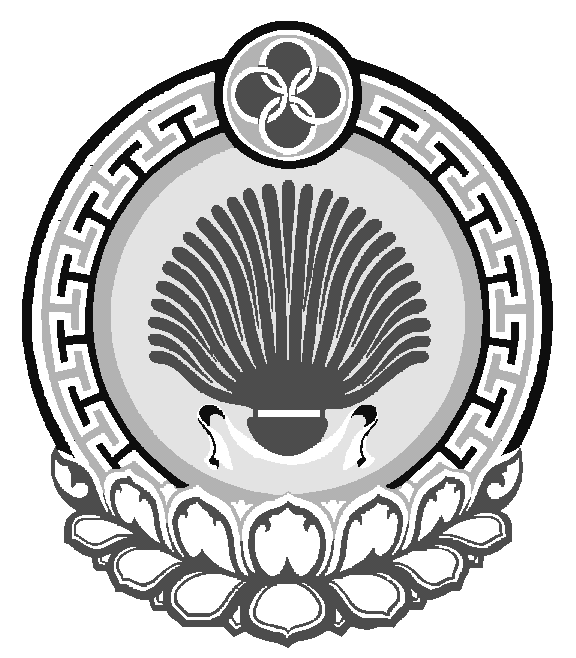 ХАЛЬМГ ТАНhЧИН СОЛЕНОЕ МУНИЦИПАЛЬН БYРДЭЦИИН            АДМИНИСТРАЦул  .Ленина, 38, с. Соленое, Яшалтинский  район, Республика Калмыкия, 359021тел/факс (884745) 94547, e-mail: solenovskoe.smo@yandex.ruул  .Ленина, 38, с. Соленое, Яшалтинский  район, Республика Калмыкия, 359021тел/факс (884745) 94547, e-mail: solenovskoe.smo@yandex.ruул  .Ленина, 38, с. Соленое, Яшалтинский  район, Республика Калмыкия, 359021тел/факс (884745) 94547, e-mail: solenovskoe.smo@yandex.ru№п/пНаименование ОбъектаМестонахождение(адрес) объекта     Идентификационные характеристики объекта (кадастровый номер, идентификационный номер и др)Инвентарный номерВид объекта (здание, строение, сооружение, нежилое помещение, оборудование, машина, механизм, установка, транспортное средство и т.д.)Технические характеристики объекта, площадь год постройки (выпуска) и т.д.Цель использования объекта при сдаче его в аренду в соответствии с назначением объектаПримечание, в том числе сведения о нахождении объекта в аренде и сроке действия договора аренды, а также об иных обременениях (при наличии)1.Дом КультурыС. СоленоеЯшалтинский районРеспубликиКалмыкияРоссия, Республика Калмыкия, Яшалтинский район, с.Соленое, ул.Ленина,391.010.2.000408:12:240101:317Дом Культуры1 этажПо назначениюНаходится на балансе Соленовского СМО РК2.Незавершенное строительство 2-х квартирного домаРоссия, Республика Калмыкия, Яшалтинский район, с.Соленое, ул.2 Пятилетка, 321.010.1.0011-1 этажПо назначениюНаходится на балансе Соленовского СМО РК3.АптекаРоссия, Республика Калмыкия, Яшалтинский район, с.Соленое, ул.Ленина, 181.011.2.0001Аптека1 этаж08:12:240101:296Находится на балансе Соленовского СМО РК